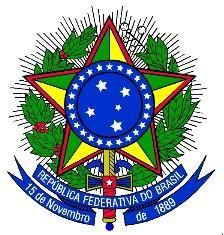 MINISTÉRIO DA EDUCAÇÃOUNIVERSIDADE FEDERAL DA INTEGRAÇÃO LATINO-AMERICANA - UNILA REGIME DE ACOMPANHAMENTO DO DESEMPENHO ACADÊMICO – RADAFORMULÁRIO DE ACOMPANHAMENTO SEMESTRAL1. Identificação2. RELATO DAS ORIENTAÇÕESPARA PREENCHER ESTE RELATO OBSERVAR O ART. 6º DA RESOLUÇÃO 07/2021:Art. 6º No Regime de Acompanhamento do Desempenho Acadêmico devem ser adotadas medidas, que visem contribuir para melhorias do processo de integralização curricular, das quais destacam-se, entre outras possíveis:I – elaboração de um planejamento de atividades e do plano de estudo com cronograma de componentes curriculares a serem cursados pelo discente no decorrer do Regime, a ser ajustado semestralmente ao longo do período em que o discente estiver nesta condição;II – realização obrigatória de reuniões, ao longo do período letivo, entre o discente e o Docente Acompanhante;III – explicação sobre as possibilidades de cancelamento de curso por decurso do limite máximo de integralização curricular do curso;IV – indicação de inclusão do discente em eventuais mecanismos de reforço acadêmico existentes no curso, tais como programas de monitoria, tutoria, entre outros;V – acompanhamento junto aos docentes dos componentes curriculares em que o discente está matriculado, buscando verificar desempenho, diagnosticar problemas e buscar soluções;VI – encaminhamento de diagnóstico e problemas identificados, caso necessário, para os setores da UNILA (PRAE, PROEX, etc) que oferecem programas e mecanismos de apoio acadêmico.A) Houve indicação de inclusão do(a) discente em eventuais mecanismos de reforço acadêmico, existente no curso, a exemplo: programas de monitoria, tutoria, ação de extensão, dentre outros, bem como, se foi encaminhado diagnóstico e problemas identificados para os setores da UNILA que ofertam programas e mecanismos de apoio acadêmico?(   ) Não.(   ) Sim. Qual(is)?B) Acompanhamento junto aos(às) docentes dos componentes curriculares em que o(a) discente está matriculado(a), buscando verificar desempenho, diagnosticar problemas e buscar soluções?(   ) Não.(   ) Sim. Qual(is)?3. INFORMAÇÕES REFERENTE AO CUMPRIMENTO DO RADA:PARA PREENCHER ESTAS INFORMAÇÕES OBSERVAR O “PLANEJAMENTO DE ATIVIDADES” QUE FOI ENCAMINHADO ANTES DO INÍCIO DO PRESENTE SEMESTRE.A) Dentro das adversidades que possam ter ocorrido durante o semestre letivo, o(a) docente considera que o(a) discente acompanhado(a) cumpriu o planejamento de atividades elaborado para o semestre em acompanhamento?(   ) Sim.(   ) Não. Por que?B) O(A) discente reprovou por falta em algum dos componentes do semestre em acompanhamento?(   ) Não.(   ) Sim. Em qual(is)?B) O(A) discente teve desempenho inferior a 40% (quarenta por cento) em um ou mais componente(s) curricular(es), o que impossibilitou sua participação no(s) exame(s) final(is)?(   ) Não.(   ) Sim. Em qual(is)?1.a) Curso:1.b) Período/Ano letivo:1.c) Docente Acompanhante:1.d) Discente: Data PrevistaAtividades e/ou orientações realizadas(em caso de ausência do(a) discente no encontro marcado, informar neste campo)Local do encontro ou ferramenta virtual utilizadaOrientações ao(à) docente acompanhante:1. Ao terminar de preencher o formulário, clique no menu arquivo e em "Exportar como PDF", formato PDF/A.2. Este documento deve ser assinado via SIPAC e encaminhado ao Departamento de Apoio Acadêmico ao Aluno - DAAA/PROGRAD.3. Em qualquer etapa do processo de acompanhamento do(a) discente, o DAAA/PROGRAD oferece auxílio pedagógico e acadêmico, por meio da Equipe RADA.